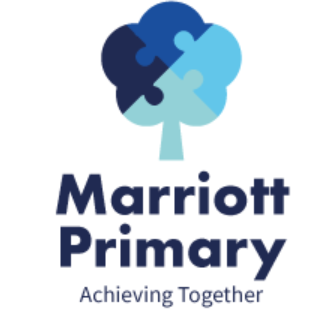 Year 1 Curriculum Newsletter – Spring 2Maths In Maths, this term we will be looking at numbers to 50 in more detail. This will include using apparatus to support representing and exploring these numbers such as dienes, counters and Numicon. We will then move on to comparing numbers using vocabulary such as greater, less and equals and introducing the symbols to represent this. We will also be practicing counting in 2’s, 5’s and 10’s. We will then move on to Measurement which covers Length and Height and Weight and Volume. We will be using rulers, beakers, scales and also non-standard units to measure. EnglishDuring this term, we will be looking at the books, Where the Wild Thing Are by Maurice Sendak and The Whisperer by Nick Butterworth. We will be using the books as a basis for our writing to write, letters, postcards and both character and setting descriptions. In year 1, we would expect children to write simple sentences and begin to use adjectives (describing words) and conjunctions (and, so and because) to join their ideas together. Children will continue to use their phonics to segment words before spelling them and will be practising sight words or high frequency words that they should be able to spell by the end of the year. Science In Science, we will be studying Plants. By the end of the unit, children should be able to identify and name a variety of common wild and garden plants, including deciduous and evergreen trees. They should also be able to identify and describe the basic structure of a variety of common flowering plants, including trees. They will be using vocabulary to support the learning of different parts of a plant such as: leaf / flower / root / stem or trunk / seed / petal. Art / DTChildren will be making various different cards with pulleys and levers linked to our English and Geography units.GeographyWe will be looking at the weather and different seasons. We will also be looking at the United Kingdom, countries and capitals.PEChildren will be developing their Kimbles skills and participating in a range of challenge activities mastering their basic movements.PHSE  We will be looking at Financial understanding, where money may come from, saving money and needs and wants when buying things.   REThis terms topic is ‘Who is a Sikh and what do they believe?’MusicChildren will be learning about Pitch and Tempo. ComputingThis terms topic is Coding. We will be using Purplemash to develop children’s coding skills.ComputingThis terms topic is Coding. We will be using Purplemash to develop children’s coding skills.Important InformationPE is on Tuesday and Wednesday. Your child may come to school in their PE kit. It is important your child reads 3 times a week and sign their log. Please complete the homework each week and upload a picture to dojo. 